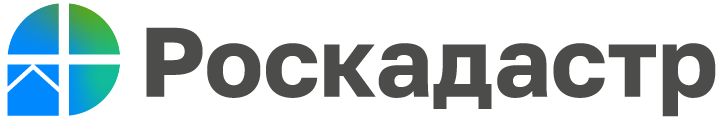 Какие сведения из реестра недвижимости полезны при покупке недвижимостиФилиал ППК «Роскадастр» по Волгоградской области напоминает какие сведения о недвижимости волгоградцы могут узнать перед приобретением объекта недвижимости.Достоверные сведения об объекте и хозяине недвижимости можно получить запросив выписку из Единого государственного реестра недвижимости (ЕГРН) об основных характеристиках объекта недвижимости и зарегистрированных на него правах, которая актуальна на момент её выдачи. Хотим отметить, что с 1 марта 2023 года персональные данные собственников в ЕГРН закрыты, то есть вместо фамилии, имени и отчества в выписке будет запись – физическое лицо. При этом, правообладатель объекта недвижимости может заполнить заявление о согласии на предоставление его персональных данных в сведениях из ЕГРН.Выписка из реестра недвижимости об основных характеристиках и зарегистрированных правах на объект недвижимости отразит описание объекта недвижимости и сведения о его собственнике, типе собственности, адресе объекта, его кадастровой стоимости, наличии ограничений, арестов и обременений. Также в данной выписке можно проверить наличие отметки о согласии или отсутствии согласия супруга (супруги) на продажу объекта недвижимости. «Советуем потенциальным покупателям самостоятельно проверить достоверность сведений о выбранном объекте недвижимости – добросовестный продавец заинтересован в раскрытии своих персональных данных. Кроме того, выписку с персональными данными собственника можно получить и через нотариуса, при наличии оснований (например, предварительный договор о покупке)», – поясняет заместитель директора филиала ППК «Роскадастр» по Волгоградской области Игорь Ким.Следующая выписка – об объекте недвижимости. Именно в ней будет отражена наиболее полная информация о характеристиках выбранного объекта недвижимости. Например, она поможет определить, попадает ли земельный участок в границы охранной зоны или зоны с особыми условиями использования территории, а также узнать, включен ли объект в реестр объектов культурного наследия.Еще одна часто заказываемая выписка – выписка о переходе прав на объект недвижимости, которая содержит информацию о том, кто и в какое время владел данным объектом недвижимости. Эту выписку стоить заказать при покупке квартиры, чтобы проверить, часто ли менялись ее хозяева. Напоминаем, что наиболее удобным способом получения сведений являются специализированные электронные сервисы: официальный сайт Росреестра, официальный сайт Роскадастра и Единый портал госуслуг. С уважением, Голикова Евгения Валерьевна, специалист по взаимодействию со СМИ Роскадастра по Волгоградской областиTel: 8 (8442) 60-24-40 (2307)e-mail: ekz_34@mail.ruМы ВКонтакте, Одноклассники, Телеграм